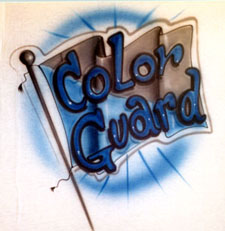 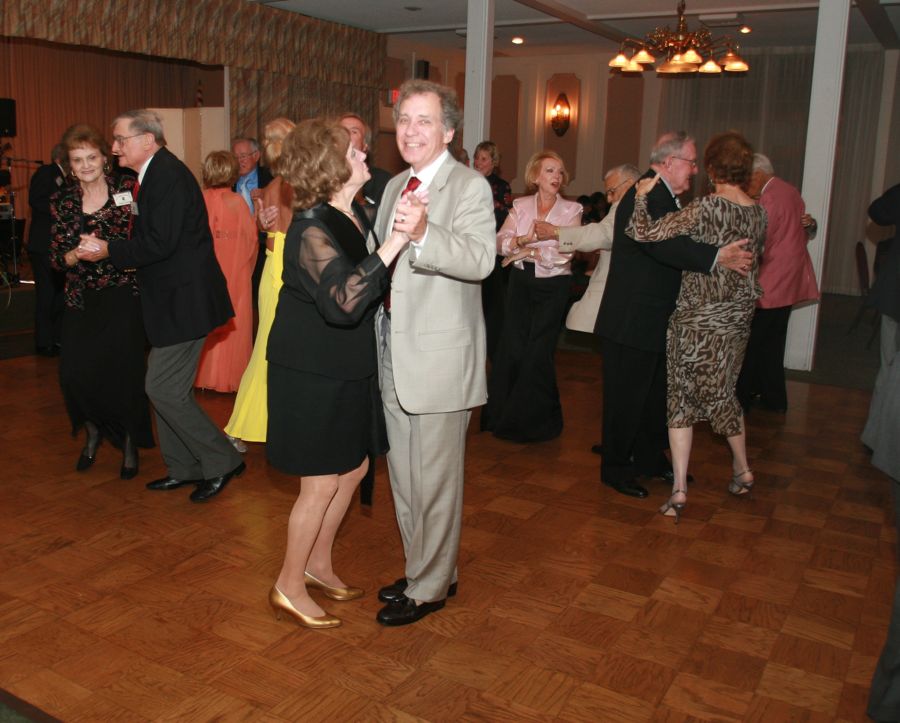 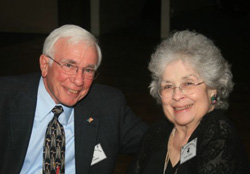 Spotlight On A Topper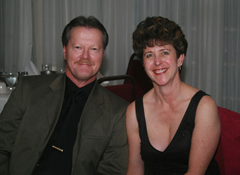 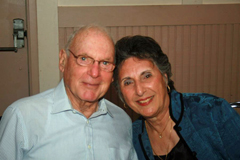 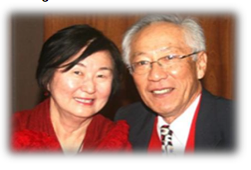 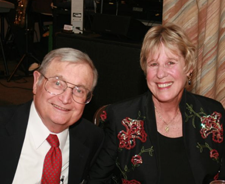 Walt & Terey Kroy
Submitted to Vicky Kuhn by the Kroy’sWalter was living in California and Terey was living in the Fort Lauderdale area when they met.  Walter’s father introduced them.   They were married six months later in Fort Lauderdale. They have been married twenty years. Walter and Terey have five nephews, three nieces, and a new grandnephew.Walter was born in Detroit, Michigan where he attended Henry Ford Trade School.  After graduation he attended MIT in Cambridge, Massachusetts where he earned a degree in Mechanical Engineering and one in Electrical Engineering.  Following graduation he was hired by Douglas Aircraft, which became McDonnell Douglas. He moved to California where he also attended UCLA and earned his Doctorate degree in electrical engineering. Walter worked on control systems for aircraft, rocket bombers and anti-missile missiles. He retired from McDonnell Douglas in 1990 after 35 years and pursued his interests in Ham radios, computers and sailing. He volunteers in the Orange County Sherriff’s Disaster Communication Group and is currently the treasurer of the Orange County Macintosh User Group. He is also actively involved in managing and maintaining their rental properties.Terey was born in Akron, Ohio. She graduated from high school and attended Akron University. Following graduation she moved to Miami Beach, Florida and was hired by the Dade County Public School system. She went back to school to get a Master’s degree in Special Education and a certification in school administration. This enabled her to become a special education resource teacher and to pursue a position in administration. Terey enjoyed her twenty years in Miami. The school system at that time was the fifth largest in the country which afforded her many chances to work in a variety of positions in the school district. She taught every elementary grade except kindergarten, was a teacher on special assignment working with a new math program, a Title One Facilitator, and a special education teacher. When Terey moved to California she applied to the Garden Grove Unified school District and was hired as a special education resource teacher, became a student program facilitator and then became the principal of Earl Warren Elementary School for the past seven years.  She will be retiring this June after 35 years in education.Walter and Terey plan on spending more time with family back east, taking road trips to explore California, sailing, dancing, and enjoying their many friends. Summer Is Almost HereSummer arrives on June 21, 2011 at 01:16 A.M.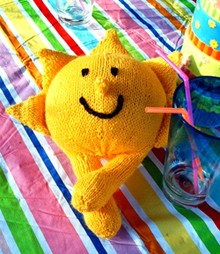 Summer is almost here26 Miles Across The SeaOn May 13th, the Silversteins, Skeggs, Liles and some other avid dancers are going to the Avalon Ball for a weekend of dining and dancing.  They will dance in the Casino Ballroom to Dean Mora’s 1920’s-1930’s band.Welcome To Our New Fearless Leader…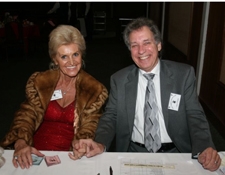 Gigi and Larry IshamLarry will be the President of the Topper’s Dance Club next season and will bring his leadership skills to bare keeping our club moving forward.  A BIG thanks to Jerry Ellis and Nancy Ellis for all the guidance and wisdom provided during the past two years! Lost and FoundBlack shawl found from last dance. Call the Liles’ for details.Our April Dance Was Fun!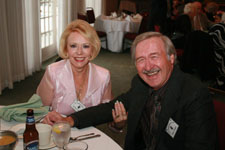 Shirley & Brian Skeggs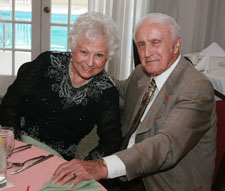 Let's get the party started say Merretta and Bob Potthast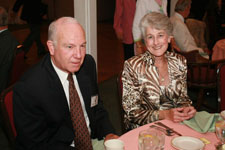 Dennis and Diane Schmitz 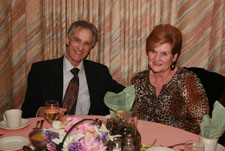 Lucky & Carolyn Harrington also taking a short breatherA Little Dance HumorThere was a dance teacher who talked of a very old dance called the Politician. "All you have to do" she told her class "is take three steps forward, two steps backward, then side-step side-step and turn around."Which dances do the burgers do best? The burger-loo and the char char!On The Web From AnywhereYou are on the web!  Try this URL:http://tinyurl.com/3g3p4k3 for pictures from the April 2011 dance!The previous news letters are also available on our website should you be missing a copy. 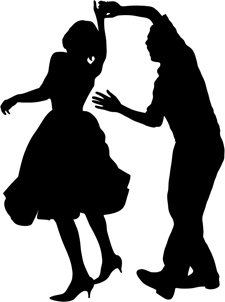 Dancing Anyone?The Alpine Village alternates Big Bands on Monday Nights with Geo Valli, Tim Gill, The Aristocats, and of course Tracy WellsThere is a five dollar cover charge but the dance floor is big and the music even better.  You can even have a good German dinner while you dance the night away.Music begins at 7:30 and goes until about 11:00.  Don’t forget The Phoenix Club on Thursday evenings… 15 piece orchestra and large dance floor. Ten dollar cover for three hours of great dancing.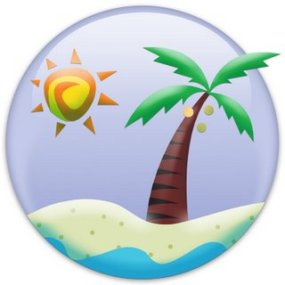 See you in SeptemberRememberDo what you love to do, and do it so well that those who come to seeyou do it will bring others to watch you do it again and again. -- Mark Victor HansenMemorial Day Is May 30th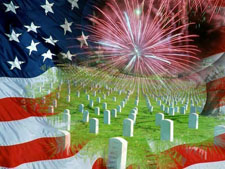 Green sods are all their monuments; and yet it tells
A nobler history than pillared piles,
Or the eternal pyramids.
~James Gates PercivalAnd I'm proud to be an American,
where at least I know I'm free.
And I won't forget the men who died, who gave that right to me.
~Lee GreenwoodPeace to each manly soul that sleepeth;
Rest to each faithful eye that weepeth...
~Thomas Moore